PRODUŽENI BORAVAK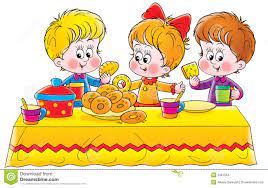 17.-21.10.DORUČAKRUČAKUŽINAPONEDJELJAKEUROKREM NA KRUHU,ČAJMAHUNE-VARIVO S HRENOVKOM,KRUHTORTICAUTORAKSENDVIČGULAŠ SA TJESTENINOM,KRUH,KISELI KRASTAVACPUDING OD ČOKOLADESRIJEDANAMAZ NA KRUHU,ČAJJUHA,PIRE -KRUMPIR,PLJESKAVICA,ŠPINAT,KRUHKROASANČETVRTAKKAJGANA,KRUHJUHA,PEČENE KOKTELKE,KRUMPIRKOLAČ SA SIROMPETAKPALAČINKETJESTENINA SA BIJELIM UMAKOM,KRUHKRUŠKA